Memo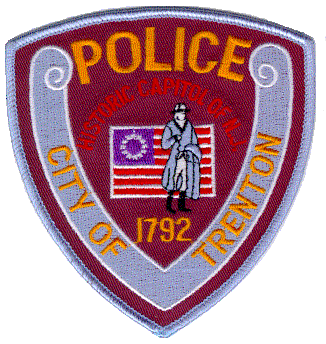 To:	Lauren PespisaFrom:	Sgt Miguel AcostaDate:	4/23/2021Re:	OPRA request  Floyd S HardwickI’m unable to locate any information on the requested party (Floyd S Hardwick) in our current and older database.   					Respectfully submitted,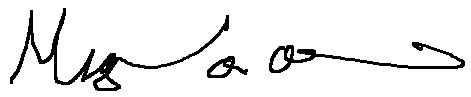                                                     ______________________					Sgt Miguel Acosta